(§ 10 zákona č. 561/2004 Sb., školský zákon,§ 7 vyhlášky č. 15/2005 Sb., náležitosti výročních zpráv)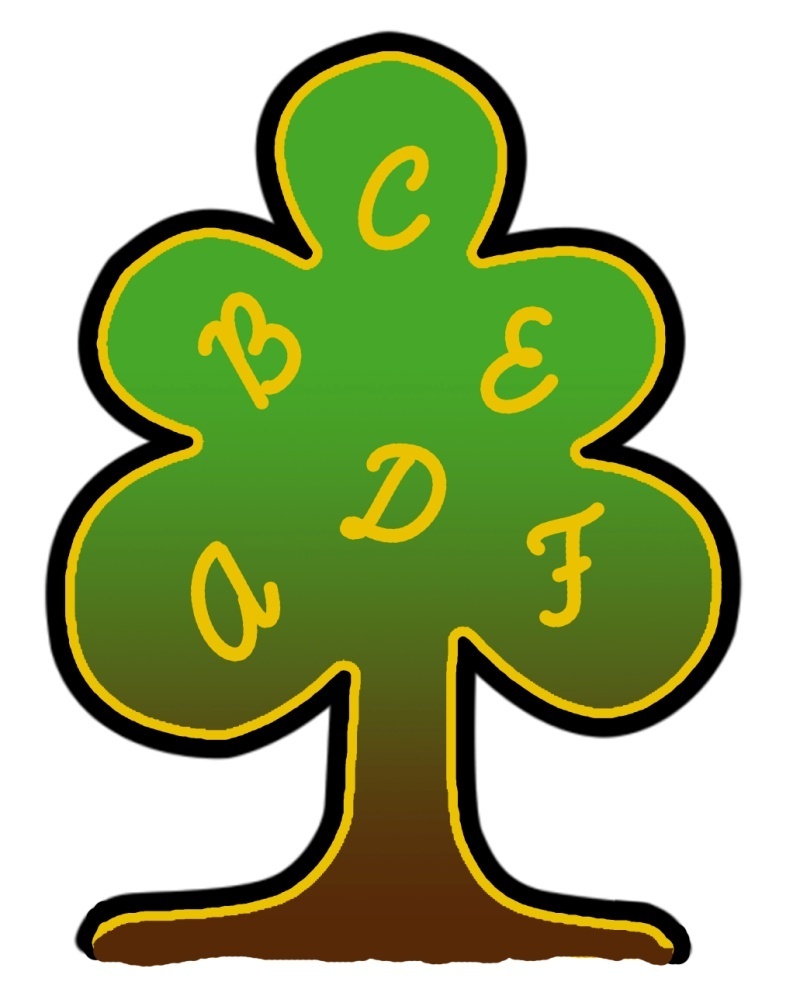 Základní údaje o škole a charakteristika školyNázev školy, sídlo	Základní škola a Mateřská škola Dub nad Moravou, příspěvková organizacePod Školou 209, 783 75 Dub nad MoravouZřizovatel, adresa zřizovatele, kontaktyMěstys Dub nad MoravouBrodecká 1, 783 75 Dub nad MoravouTel. 585964642, 585964263Právní forma školyPříspěvková organizace, právní subjekt od 1. 9. 2005Ředitel školyMgr. Radim VoštinkaZástupce řediteleMgr. Barbora HejtmánkováEkonom školyBc. Kateřina PaděrováKontakty Tel. 585 964 017, 731 030 646info@skoladub.czwww.skoladub.czDatum zařazení do sítě 1. 1. 2003Poslední aktualizace v síti1. 9. 2015Identifikační číslo ředitelství v síti škol650 044 266Součásti školy podle Rozhodnutí o zařazení do sítě a jejich kapacity od 1. 1. 2020Mateřská škola			kapacita 70Základní škola			kapacita 330Školní družina		          kapacita 120Školní stravovna			kapacita 430Údaje o Radě školyRada školy zřízena dne 1. 1. 2006Složení Rady školy 			Zástupci zřizovatele:  Hana Peřinová, Eva Votřelová			Zástupci školy: Mgr. Hana Kremplová, Mgr. Jaromíra Gregárková			Zástupci rodičů: Kateřina Kűnstlerová, Veronika PasierbováPřehled oborů vzdělávání, údaje o vzdělávacím programu, charakteristika ŠVP                               Základní škola a Mateřská škola Dub nad Moravou je plně organizovaná školou, ve školním roce 2019/2020 se 6 třídami na 1. stupni a se 7 třídami na 2. stupni ZŠ. V budově na náměstí byly umístěny třídy 1. až 4. ročníku a dvě oddělení školní družiny, v budově u kostela pak třídy vyšších ročníků a ředitelství školy. V hlavní budově školní družiny bylo umístěno jedno oddělení. Početní údaje o žácích v roce 2019/2020 obsahuje následující tabulka (stav k 1. 9. 2019)Jako v minulých letech se škola ani v hodnoceném období neprofilovala výrazným zaměřením na konkrétní vzdělávací oblast, ale stejně jako vždy jsme usilovali o kvalitní všeobecné vzdělání našich žáků s rovnoměrným rozložením disponibilních hodin napříč všemi vzdělávacími oblastmi.Žáci byli vyučováni ve studijních skupinách kmenových tříd a odborných učeben. Na některé vyučovací hodiny anglického, německého a ruského jazyka, informačních a komunikačních technologií, tělesné výchovy a pracovních činností byly třídy rozděleny. V 8. a 9. ročníku byla kromě uvedených předmětů dělena na dvě skupiny i výuka matematiky (2 hodiny týdně), aby mohl být důsledně uplatňován individuální přístup a mohli jsme se věnovat jak žákům se specifickými vzdělávacími potřebami, tak žákům nadaným.Úspěšná realizace projektu v rámci Výzvy č. 57 – OPVK umožnila vybudování moderně vybavené školní dílny v objektu tzv. horní budovy ZŠ. Podle naší nové koncepce výuky pracovní výchovy probíhala v 6. - 8. ročníku výuka tohoto předmětu v dílně a okruh Svět práce byl již tradičně realizován v 9. ročníku Od 1.9.20189 se v 1., 2., 6. a 7. ročníku vyučovalo podle nového ŠVP, č.j. 480/18/A1 s novým učebním plánem. Nově byl do těchto ročníků zařazen předmět z tzv. Doplňujícího vzdělávacího oboru, a sice Etická výchova s dotací 1 hodinu týdně. Předmět realizuje 10 základních témat a dále 6 aplikačních témat dle RVP ZV. Tento předmět bude podle nového ŠVP Škola otevřená všem postupně zařazován do dalších ročníků tak, aby nejpozději ve školním roce 2022/2023 byla zahájena výuka předmětu podle tohoto dokumentu i v 5. ročníku. Byly rovněž provedeny přesuny disponibilních hodin mezi předměty 2. stupně za účelem posílení dotace věnované předmětům Informační a komunikační technologie a Anglický jazyk. Jediným realizovaným nepovinným předmětem bylo Náboženství, vyučované externím pracovníkem P. Janem Kornekem z Římsko-katolické farnosti Dub nad Moravou a katechetkou paní Jaroslavou Valovou. Oba vyučovali po 1 hodině náboženství týdně.Škola obdržela finanční prostředky na zajištění 4 asistentů pedagoga v rámci pracoviště ZŠ, s úvazky celkem 3,50. Asistentky pracovaly s žáky dle připojené tabulky.Přehled pracovníků školy3.1. Pedagogičtí pracovníciMgr. Radim Voštinka – ředitel školy Mgr. Barbora Hejtmánková – zástupce ředitele, metodik ITMgr. Ivana Buchtová – učitelka, koordinace tvorby ŠVP, koordinátor inkluzeMgr. Hana Kremplová – učitelka, výchovný poradceMgr. Lenka Weiserová – učitelka, výchovný poradceMgr. Pavel Rychlý – učitel, školní metodik prevenceMgr. Petr Bubela – učitelMgr. Jana Ligurská - učitelkaMgr. Jaromíra Gregárková – učitelkaMgr. Eva Hansgutová – učitelkaMgr. Eva Kafková – učitelkaIng. Zuzana Kureková, PhD.- učitelkaVáclava Matulová – učitelkaMgr. Lenka FrelichováMgr. Andrea ThunováJana Pulchertová – učitelkaMgr. Marta Vavrysová - učitelkaMgr. Gabriela Voštinková – učitelkaMgr. Veronika HýžováMgr. Barbora VrbíkováMgr. Radoslava Štěpánová GrossováMgr. Pavlína Vybíralová - učitelkaDiana Buchtová – vedoucí vychovatelka ŠDHana Kotulková – vychovatelka ŠD Hana Grohmannová - vychovatelka ŠDDana Molerová - asistentka pedagogaRenata Zbořilová - asistentka pedagoga Veronika Pasierbová - asistentka pedagogaMgr. Lucie Binarová – školní psycholog
3.2. Provozní zaměstnanciBc. Karel KrabicaJana ŠvalbachováPavlína KopečkováMiluše HerrgottováJitka SvobodováJiřina IndrákováHelena KolářováMarie ŠkovranováZápis k povinné školní docházce, přijímací řízení 4.1. Zápis k povinné školní docházce, následné přijetí ke vzdělávání, nástup žáků do 1. ročníku základní školy.Počet zapsaných dětí:					32z toho s povoleným odkladem:				13z toho se zastaveným správním řízením	 	0Počet přijatých dětí k základnímu vzdělání:		19Počet nepřijatých dětí k základnímu vzdělání:	0Zápis se uskutečnil ve dnech 1. - 30. 4. 2020 z důvodu distanční výuky pouze online, bez přítomností dětí ve škole.4.2. Přijímací řízení na střední školy4.2.1. Volba povolání:Tématika volby povolání je obsahem ŠVP pro předmět pracovní výchova v 9. ročníku. Proběhly i návštěvy vzdělávacího veletrhu Scholaris a návštěva programu na Úřadu práce Olomouc. Do hodin pracovní výchovy v 9. ročníku byly pravidelně zařazovány krátké návštěvy zástupců středního školství z regionu.Volba povolání byla podporována i speciálně zaměřenou nástěnkou, místem s brožurami a letáky propagujícími jednotlivé školy a pravidelně distribuovaným Atlasem středního školství mezi žáky nejvyšších ročníků.K dispozici žákům i rodičům byly obě výchovné poradkyně poskytující nejen informace, ale i praktickou pomoc s vyplněním přihlášek a zápisových lístků.4.2.2. Rozmístění žáků na střední školy:Rozmístění žáků naší školy na SŠ, školní rok 2019 – 2020Celkem vyšlo 26 žáků z 9. ročníku, 2 žáci z 8. ročníku a 1 žák ze 7. ročníku.Převládaly obory s maturitou. Na gymnázia odešlo 5 žáků devátého ročníku + 1 žák na víceleté gymnázium.Střední školy - obory s maturitou: 15 žákůStřední odborné školy: 6 deváťáků + 1 osmák Praktická škola: 1 žák z 8. ročníkuVýsledky výchovy a vzdělávání podle cílů stanovených ŠVP 4.1. Výsledky za 1. pololetí Výsledky za 2. pololetí4.2. Opravné zkoušky Opravnou zkoušku vzhledem k doporučení ministerstva školství o distanční výuce nikdo neskládal.4.3. Žáci, kteří ukončili vzdělání v 8. ročníku - 3 . O možnost získat základní vzdělání pokračováním docházky v 9. ročníku žádný z nich nepožádal.Další vzdělávání pedagogických pracovníkůŠkola realizovala společné vzdělávání tzv. pro sborovnu v rámci projektu Šablony 2, a to zaměřené na reedukaci specifických poruch učení a příklady z praxe – 28. – 29. 8. 2019. Také se učitelé zúčastnili semináře „Mapování třídního klimatu“ (13. 3. 2020), „jak na adaptační kurz (27. – 28. 5. 2020), „Dobré vztahy ve třídě (6. 12. 2019) a konference školy online (18. 11. 2020). Učitelky v mateřské škole absolvovaly seminář „Rozvoj grafomotorických dovedností (27. 1. 2020) V rámci projektu Erasmus, klíčová aktivita Mobility pedagogických pracovníků, měly být realizovány další výjezdy, bohužel epidemiologická situace je znemožnila a byly tak přesunuty na příští školní rok.Všichni pedagogové, asistentky, vychovatelky i provozní zaměstnanci se zúčastnili kurzu první pomoci, na kterém získali jak teoretické vědomosti, tak i praktické zkušenosti pod vedením záchranářů z Olomouce.Aktivity a prezentace školy na veřejnostiAktivní využívání nové webové stránky školy jako základního komunikačního nástroje školního informačního systému.Pravidelné příspěvky v Dubském zpravodaji.Podzimní sběr papíru organizovaný nejen pro žáky ZŠ, mateřskou školu, ale i širokou veřejnost.Opakovaná vystoupení školního pěveckého sboru.Výtvarné vánoční dílny pro veřejnost – úspěšná tradiční akce, součást Adventní soboty v Dubu nad Moravou.Pomoc nejstarších žáků při organizování akcí pro MŠ Reprezentace školy v okresních a regionálních kolech školních soutěží a olympiád (viz bod 9.).LVVZSpolupráce s místním skautským oddílem, obecní knihovnou, římsko-katolickou farností Dub nad Moravou a klubem seniorů.Taneční vystoupení žáků s na tradičním plesu SRPŠ a plesech dalších lokálních organizací.Kulturní a sportovní vystoupení žáků školy na akcích Mikroregionu Království.Kulturní, sportovní a další akce s žáky 7.1. Vystoupení školního sboru Zpěváčci:Vystoupení v rámci vánočních dílen v dolní budově ZŠ.7.2. Výchovné koncerty, divadelní a filmová představení, výstavy apod. pro 2. stupeň:Říjen	Městské divadlo Prostějov, představení Bez keců a bez autorit, divadlo Alfa Plzeň, bylo určeno žákům 8. a 9. tříd.Představení se setkalo s různorodým ohlasem, někteří žáci byli nadšeni, jiným se nelíbilo množství vulgarismů a lechtivé scény.Listopad – recitační soutěž, školní kolo, 5. – 9. ročník, zúčastnili se nejlepší recitátoři každé třídy, silná účast především žáků z 6. a 7. ročníků, úroveň byla výborná.Prosinec – vánoční koncert v kostele, zpívala celá škola, každá třída si připravila vánoční píseň nebo koledu. Vystupoval taktéž celý pedagogický sbor. Tato akce se stává velmi oblíbenou a přichází na ni stále více posluchačů z řad bývalých žáků a veřejnosti.- exkurze 8. ročníků, barokní Olomouc- KMOL – beseda Drogy v literatuře- exkurze 6. ročníků, výstava Věstonická venuše, VMOL- KMOL – beseda Ilustrátoři dětských knížekÚnor – Divadélko pro školy, Hradec Králové, 2 představení, 1. stupeň: Poklad kapitána Baltazara, 2. stupeň: Romantismus není jen romantika aneb Od Goetha k Vrchlickému.Obě představení se setkala s velkým ohlasem.
Březen – 8. + 9. ročníky – Krakow a OsvětimDalší plánované kulturní se bohužel neuskutečnily z důvodu karanténních opatření.7.3. Akce 1. stupně ZŠ:Září
02. 9. 2019 		Zahájení období školního vyučování
04. 9. 2019 		Zahájení plaveckého výcviku v Olomouci – 3. a 4. Ročník
04. – 05.9 2019 	Návštěva dopravního centra Semafor v Olomouci25. 9. 2019 		Návštěva studentů PdF Olomouc v 1. a 2. ročníku (MAT, ČJ)26. 9. 2019 		Schůzka rodičů žáků 1. ročníkuŘíjen
16. 10. 2019 		Třídní schůzky (individuální, frontální) 
17. 10. 2019 		Doplňkové třídní schůzkyListopad27. 11. 2019 		Focení žáků 1. třídy do Olomouckého deníku28. 11. 2018 		Beseda s hasiči z Hasičského sboru z Olomouce
30. 11. 2019 		Vánoční dílny Prosinec 2. - 3. 12. 2019 	Beseda s knihou s paní Skopalovou – „Navození vánoční atmosféry“, 
                  		1. – 4. ročník 5. 12. 2019 		Mikulášská nadílka na dolní budově školy13. 12. 2019 		Spaní ve škole, 2. ročník
20. 12. 2019 		třídní besídky
20. 12. 2019 		zpívání koled v kosteleLeden
13. 1. 2020 		zahájen lyžařský kurz v HlubočkáchÚnor 17. 2. 2020 		divadelní představení pro I. stupeň v Sokolovně28. 2. 2020		První pomoc – 4., 5. třída Březen- karanténa COVID-19Duben – karanténa COVID- 19 Květen-  karanténa COVID- 197.4. Akce pořádané v rámci patronátu 9. ročníku nad žáky 1. ročníku a spolupráce s Mateřskou školou:společné dopoledne plné her - 1. a 9. třída mikulášská obchůzka na 1. stupni a MŠ,Ostatní naplánované akce bohužel vzhledem k distanční výuce neproběhly.7.5. Sportovní akce:13. 11. 2019 - ČEPS Cup – florbalový turnaj – žáci 1. stupeň 9. – 15. 2. 2020 - LVVZ Penzion Oáza - 39 žáků (z toho 29 žáků ze 7. ročníku, 7 žáků z 8. ročníku a 3 žáci z 9. ročníku)Celoroční účast v programu SOV – Sazka olympijský víceboj7. 6.	Akce školní družiny nad rámec ŠVPKapacita školní družiny 90 žáků, stav naplněn. Spolupráce 1., 2., 3. oddělení výborná. Aktivní jsme byli v činnosti obecního zájmu, pořádali jsme společně s obcí místní Masopust, pořádali kulturní a sportovní akce pro seniory, vánoční dílny pro veřejnost.  Na výzdobě školy se podílela všechna oddělení, rovněž při sportovních a společenských akcích. Spolupracovali jsme po celý rok s p. Skopalovou v rámci čtenářské gramotnosti. Podíleli jsme se na výzdobě altánu na školní zahradě a výmalbě školní budovy na náměstí.Září 2019Základy pečení z domácích produktů 1., 2., 3. odd.Ochrana životního prostředí, „Učíme se třídit odpad“, recyklace odpadu 1., 2., 3. odd.Cestopisná přednáška s promítáním 1., 2., 3. odd.Přírodopisná přednáška o obilovinách 1., 2., 3. odd.Říjen 2019Soutěž o nejlepší domácí marmeládu, spolupráce s rodiči 1., 2., 3. odd.Podzimní výzdoba školy, družiny a jídelny 1., 2., 3. odd.Spaní ve škole- seznamovací akce 1., 2., 3. odd.Mezigenerační setkání se seniory- vědomostní kvíz v kulturním centru 1., 2., 3. odd.
Listopad 2019Příprava na vánoční dílny 1., 2., 3. odd.Návštěva mateřské školy, podílení se na hodnocení výrobků Podzimníček 1., 2., 3. odd.Drakiáda 1., 2., 3. odd.Výroba antistresové pomůcky- dílna pro veřejnost, D. BuchtováVánoční dílny- akce pro širokou veřejnost 1., 2., 3. odd.Zahradnické práce, dlabání dýní 1., 2., 3. odd.
Prosinec 2019Netradiční vánoční čtení s p. Skopalovou 1., 2., 3. odd.Besídka pro seniory, společné zdobení vánočního stromu 1., 2., 3. odd.Dramatizace českých pohádek, vystoupení jednotlivých oddělení pro ostatní žáky a zaměstnance školy 1., 2., 3. odd.Pečení a zdobení vánočních perníčků 1., 2., 3. odd.Vánoční výzdoba školy 1., 2., 3. odd. Kulturní vystoupení pro zaměstnance školy a širokou veřejnost v kostele 1., 2., 3. odd.
Leden 2020Maškarní rej v Sokolovně 1., 2., 3. odd.Udržování lidových tradic- Tři králové 1. odd.Příprava na Masopust 1., 2., 3. odd.Dramatizace českých pohádek (pohyb s loutkami) 1., 2., 3. odd.
Únor 2020Výroba krmítek pro ptáčky na školní zahradě 1., 2., 3. odd.Cestopisná přednáška s promítáním 1., 2., 3. odd.Výzdoba zastávky 1., 2., 3. odd.Jarní výzdoba školy a školní družiny 1., 2., 3. odd.Podpora čtenářství, čtení z knih, seznamování s místními pověstmi- p. Skopalová, návštěva obecní knihovny 1., 2., 3. odd.Masopustní průvod obcí s účastí široké veřejnosti 1., 2., 3. odd.Březen 2020Příprava na Velikonoční jarmark 1., 2., 3. odd.Olympiády, soutěže, výstavy a projekty pro žákyMezi žáky je zájem o soutěže a olympiády poměrně nízký, zapojují se opakovaně stále stejní chlapci a děvčata, kteří se nebojí porovnání s dětmi ostatních škol. Vedeme naše žáky k postoji, že každá soutěž, navzdory tomu, že se neumístí na předních pozicích, je může posunout kupředu v jejich osobním rozvoji a motivovat je ke zvýšenému zájmu o vzdělání a studijnímu úsilí.Pythagoriáda - školní kolo (vybraní žáci z 6. až 8. ročníku)			29. 1. 2019 Chemická olympiáda – školní kolo (vybraní žáci 8. – 9. ročníku)		29. 1. 2019Celorepubliková technická soutěž pro žáky základních a středních škol Techno Challenge, kterou vyhlásila Katedra technické a informační výchovy UP Olomouc.Téma: LetadlaZ mnoha desítek škol postoupili do 1. kola žáci: Vojtěch Čečman a Daniel Princ z 8. třídy.Do finálního kola se probojovalo 13 zástupců škol, z celé republiky.naši školu reprezentoval úspěšně Daniel Princ, který získal nádherné 2. místo.Škola byla zapojena do studie FTK – UP Olomouc s názvem HBSC. Jednalo se o výzkum pohybových aktivit a zvyků žáků během jejich běžných dnů.(23.10., Ostatní akce: 4. 11. 2020  Návštěva Úřadu práce v Olomouci - žáci 9. ročníku a vybraní žáci 8. ročníku20. 11. 2020 -  Akce žáků deváté třídy s prvňáčky v rámci patronátu27. 11. 2020  SCHOLARIS - žáci 9. ročníku a vybraní žáci 8. ročníku5. 12. 2020 - Mikulášská obchůzka v MŠ  a na 1. stupniHodnocení práce školního poradenského pracoviště, realizace Minimálního preventivního programu a problematiky volby povolání.Hlavním partnerem pro tento školní rok byla přerovská Kappa-Help, Centrum sociální prevence Magistrátu města Olomouce a Sdružení D. Další aktivity pro rizikové třídy jsme si připravili v rámci Poradenského pracoviště za spolupráce školního psychologa. Aktivity jsme propojovali a prohlubovali v rámci předmětů Výchova ke zdraví a Etická výchova. Na prvním stupni proběhly lekce v rámci VV a v čase odpolední družiny. Letošní školní rok jsme se zaměřili především na utváření vztahů mezi jednotlivými žáky, žáky a učiteli, komunikaci, vytváření pozitivního sociálního prostředí ve třídách a zodpovědnosti vůči sobě.  Dále pak na všechny druhy závislosti a především kyberšikanu. U žáků s výchovnými problémy jsme aktivně spolupracovali s rodiči. Ostatní aktivity nespecifické prevence a specifické prevence proběhly průběžně, podle ročního plánu, po celý školní rok 2019 - 2020. Byly evidovány v dokumentu hodnocení MPP. Vzhledem k epidemiologické situaci byla podstatná část preventivních programů přeložena na příští školní rok. Některé tematické okruhy jsme zařadili do třídnických hodin. Poradenské pracoviště pracovalo ve složení: dva výchovní poradci, metodik prevence a školní psycholog. Jeho práce se řídila plánem poradenských služeb, který je vytvářen nově na každý školní rok.Školní psycholožka Mgr. Lucie Binarová pracovala především s rodiči, kteří si zvykli na službu psychologa, kterou hojně v minulém školním roce využívali. V dnešní době, která je zaměřena především na výkon, ze všech stran útočí média, rodiče pracují na směny a rodina je často neúplná dochází k velkým vztahovým problémům, děti nemají přirozené vzory a mají problémy s autoritami. Na základě nemožnosti prezenční výuky a zavedení distanční výuky byla zřízena krizová telefonní linka, na kterou žáci i rodiče mohli telefonovat.S paní psycholožkou pracovala Mgr. Hana Kremplová a během roku proběhly desítky intervencí i pod jejím vedením.Kauzy: vztahové problémy, úmrtí v rodině, šikana, kyberšikana, sebepoškozování, sexismus, týrání dítěte, domácí násilí…, přípravou na vyučování, problémy s režimem dne, nespavost, příjem potravy, patologické hráčství a snaha vést žáky k zdravému životnímu stylu…Zásadní problémy s chováním se řešily na úrovni konzultačních schůzek v ředitelně školy ve složení ředitel školy, výchovný poradce, třídní učitel, rodiče a žák. Tyto schůzky měly vždy posloupný charakter, kde bývaly domluveny cíle, následně v daných intervalech diskutované a kontrolované. Tato výchovná aktivita se přes náročnost na čas vyplatila, došlo k poklesu kázeňských problémů a rodiče s námi sdíleli snahu vést děti k zodpovědnému chování.Velmi se osvědčily tzv. konzultační schůzky třídních učitelů – pátek, 7:00, kde byly diskutovány aktuální problémy žáků se speciálními vzdělávacími a výchovnými potřebami, kázeňské problémy a potřeby intervence jednotlivých pracovníků Spolupráce s PPP a SPC Olomouc probíhala uspokojivě, na základě doporučení PPP jsme začali realizovat i předměty speciálně pedagogické péče pro žáky především na 2. ale i 1. stupni podpůrných opatření s potřebou reedukace jejich diagnostikovaných poruch učení. Dařilo se postupovat podle připraveného plánu práce a jednotlivé body průběžně plnit.Prožitkové programy a další programy realizované v rámci minimální prevencePedagogické pracoviště úzce spolupracuje s asistenty žáků.Účast školy v externě organizovaných testováníchV dubnu 2020 mělo proběhnout Národní testování 7. tříd, ale vzhledem k epidemiologické situaci a uzavření škol toto testování neproběhlo.Účast školy v projektech, dotace a granty OPVK Erasmus +V hodnoceném školním roce měl být realizována druhá polovina projektu Škola otevřená kvalitativním změnám. Na květen 2020 byl plánován výjezd paní Kafkové, koordinátorky EVVO, na odborný vzdělávací kurz do Švédska. Kvůli jarní vlně koronaviru se akce neuskutečnila, stejně jako mobility do Rakouska a na Maltu plánované na červenec 2020. Z těchto důvodů požádal ředitel školy Národní agenturu Erasmus+ o roční prodloužení projektu a jeho žádosti bylo vyhověno. Ukončení projektu se tedy posunuje k datu 31. 8. 2021.V červnu 2020 škola obdržela potěšující informaci o schválení naší další žádosti o grant v rámci programu Erasmus+. S počátkem školního roku jsme tedy vstoupili do již třetího dvouletého projektu zaměřeného na vzdělávání pedagogických pracovníků v zahraničí, což nás řadí mezi nejaktivnější školy v regionu.V průběhu celého školního roku 2019/2020 pokračoval projekt Cestou vývojového kontinua zaměřený na osvojování a zavádění metod formativního hodnocení do každodenní výuky. Celkem je do projektu realizovaného školským zařízením Lipka Brno zapojeno 8 základních škol Olomouckého a Jihomoravského kraje, z naší školy paní učitelky Eva Kafková, Jaromíra Gregárková a Ivana Buchtová. Uvedené pracovnice se pravidelně setkávaly s dalšími zapojenými pedagogy na vzdělávacích akcích, výměně zkušeností a workshopech zaměřených na praktický nácvik konkrétních metod a postupů. Absolvovaly projektovou konferenci na Kaprálově mlýně u Brna a praktickou týdenní letní školu ve stejném školicím středisku. Součástí jejich projektových povinností bylo studium odborné literatury a příprava vlastních materiálů, které byly sdíleny s ostatními účastníky a podrobně konzultovány s projektovými metodiky a odbornou garantkou projektu, docentkou Mgr. Janou Kratochvílovou, PhD. Z Masarykovy University Brno. Projekt, který bude ukončen v prosinci 2021, by měl přispět k rozšíření metod formativního hodnocení mezi pedagogy naší školy a jejich většímu využívání v běžné výuce.Vzdělávací obsah Člověk a technikaMŠMT, Národní pedagogický institut české republiky, Katedra technické a informační výchovy PdF UP Olomouc, Pokusné ověřování obsahu, metod, obsahu, forem a organizace nově vytvořené vzdělávací oblasti Člověk a technika.Účelem pokusného ověřování je vytvořit předpoklady pro ploché zvýšení kvality technického vzdělávání na základních školách – rozvoj technického myšlení, praktické aplikace znalostí a dovedností, rozvoje manuální zručnosti, technické tvořivosti s využitím technologií, poučené volby dalšího vzdělávání po ZŠ a volby profese.Další úspěšné projektové žádostiŠkola v loňském roce s úspěchem podala projektovou žádost v rámci tzv. Šablon 2. V letošním školním roce proběhla první polovina tohoto projektu a je zaměřena především na oblast informačních technologií (moderní vybavení pro pedagogy a DVPP v IT oblasti). Část grantu je využita i na udržení pozice školního psychologa, jehož služby škola naléhavě potřebuje a tyto se v minulých letech velmi osvědčily.Další získanou finanční dotací byl příspěvek na zajištění dopravy žáků 3. - 4. ročníku na plaveckou výuku v Olomouci.Činnost školy v rámci EVVOEnvironmentální problematika prolínala činností školy, z větších akcí, které byly naplánovány, bohužel nebyla realizována žádná, z důvodu nařízené distanční výuky. Sběr papíru – 2x ročně – v tomto školním roce proběhl pouze na podzim, jarní termín byl z důvodu distanční výuky zrušen.Základní údaje o hospodaření školyviz. Výroční zpráva o hospodařeníVýroční zpráva byla schválena radou školy2019/2020chlapciděvčataCelkemZŠ – 1. st. 7464138ZŠ – 2. st.7472146Kateřina ZbožínkováAsistentka pedagoga1. třídaÚvazek 0,75Molerová DanaAsistentka pedagoga7. BÚvazek 1,0Veronika PasierbováAsistentka pedagoga6. A Úvazek 0,75Renata ZbořilováAsistentka pedagoga5. AÚvazek 1,09. třídaNázev střední školy OborBartáková NelaStřední škola automobilní, ProstějovkadeřníkGruntová ŠárkaStřední škola logistiky a chemie, Olomoucaplikovaná chemieHodinář PetrStřední průmyslová škola strojnický, OlomoucstrojírenstvíHůlka FrantišekŠvehlova střední škola polytechnická, ProstějovautotronikHynková KristýnaStřední škola automobilní, ProstějovkadeřníkIndráková KláraTauferova stř. odborná škola veterinární, KroměřížveterinářstvíJaneček JakubGymnázium Hejčín, OlomoucJežáková AlenaSOŠ obchodu a služeb, Štursova, OlomouckuchařKratochvíl JanStřední průmyslová škola elektrotechnická, OlomoucelektrotechnikaKristinková AmálieStřední odborná škola služeb, Olomouccestovní ruchKubíčková MartinaART ECON, Prostějovmanagment v reklamě a mediíchLátal MatyášStředná průmyslová škola, PřerovelektrotechnikaLišková NatálieGymnázium Hejčín, OlomoucMazáčová StelaStřední škola sociální péče a služeb, Zábřehsociálně - výchovná činnostNovák MichalStředná průmyslová škola, PřerovelektrotechnikaOsohová NikolSOŠ obchodu a služeb, Štursova, OlomouckuchařOtáhalová NikolaSOŠ obchodu a služeb, Štursova, OlomouckuchařPoprach VojtěchStřední lesnická škola, HranicelesnictvíProkešová MarieCírkevní gymnázium Německého řádu, OlomoucSkopalová TerezaSlovanské gymnázium, OlomoucTrefil JanStřední škola řezbářská, TovačovtruhlářUhlířová LenkaCírkevní gymnázium Německého řádu, OlomoucVykročilová Lucie  TRIVIS - Stř. škola veřejnoprávní, Prostějovbezpečnostně právní činnost8. ročníkNázev střední školy OborProcházka JakubStř. škola polytechnická Olomouc, RoosveltovakarosářHanzlík MiroslavStř. škola řezbářská, TovačovtruhlářKopeček PavelStř. škola řezbářská, Tovačovtruhlář7. ročníkNázev střední školyOborPeřinová NikolGymnázium Hejčín, OlomoucHäutlar PatrikGymnázium Hejčín, OlomoucRočníkPočet žáků celkemProspělos vyzn.ProspěloNeprospěloChování velmi dobréChování uspokojivéChování neuspo-kojivéI.2626002600II.2121002100III.3230203200IV.2314902300V.A2218402200V.B1712501700VI.A28131502800VI.B1941501900VII.A1831501800VII.B1641111600VIII.A2041422000VIII.B2361702300IX.2313912300RočníkPočet žáků celkemProspělos vyzn.ProspěloNeprospěloChování velmi dobréChování uspokojivéChování neuspo-kojivéI.2626002600II.2121002100III.3230203200IV.2415902400V.A2318502300V.B1713401700VI.A28151302800VI.B1751201700VII.A1841401800VII.B167901600VIII.A2071302000VIII.B2391402300IX.23121102300